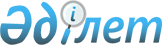 Об утверждении бюджета Сулукольского сельского округа на 2023-2025 годыРешение Айтекебийского районного маслихата Актюбинской области от 10 января 2023 года № 311.
      В соответствии с пунктом 2 статьи 9-1 Бюджетного кодекса Республики Казахстан, статьей 6 Закона Республики Казахстан "О местном государственном управлении и самоуправлении в Республике Казахстан", Айтекебийский районный маслихат РЕШИЛ:
      1. Утвердить бюджет Сулукольского сельского округа на 2023-2025 годы согласно приложениям 1, 2 и 3 соответственно, в том числе на 2023 год в следующих объемах:
      1) доходы – 23437 тысяч тенге, в том числе:
      налоговые поступления – 6820 тысяч тенге;
      поступления трансфертов–16617 тысяч тенге;
      2) затраты–23505,3 тысяч тенге;
      3) чистое бюджетное кредитование – 0 тенге;
      4) сальдо по операциям с финансовыми активами – 0 тенге;
      5) дефицит (профицит) бюджета – - 68,3 тысяч тенге; 
      6) финансирование дефицита (использование профицита) бюджета – 68,3 тысяч тенге, в том числе:
      используемые остатки бюджетных средств – 68,3 тысяч тенге.
      Сноска. Пункт 1 – в редакции решения Айтекебийского районного маслихата Актюбинской области от 22.11.2023 № 129 (вводится в действие с 01.01.2023).


      2. Учесть, что в доход бюджета сельского округа зачисляются:
      налоги на имущество;
      земельный налог;
      налог на транспортные средства;
      плата за пользование земельными участками;
      доходы от аренды имущества, находящегося в государственной собственности.
      3. Принять к сведению и руководству, что в соответствии со статьей 8 Закона Республики Казахстан "О республиканском бюджете на 2023 – 2025 годы" с 1 января 2023 года установлены:
      1) минимальный размер заработной платы – 70 000 тенге;
      2) месячный расчетный показатель для исчисления пособий и иных социальных выплат, а также применения штрафных санкций, налогов и других платежей в соответствии с законодательством Республики Казахстан – 3 450 тенге;
      3) величину прожиточного минимума для исчисления размеров базовых социальных выплат – 40 567 тенге.
      4. Учесть в бюджете Сулукольского сельского округа на 2023 год объем субвенции с районного бюджета в сумме 4 917 тысяч тенге.
      5. Учесть в бюджете Сулукольского сельского округа на 2023 год поступление целевых текущих трансфертов из районного бюджета в сумме 20 000 тысяч тенге.
      Распределение сумм целевых текущих трансфертов определяется на основании решения акима Сулукольского сельского округа.
      6. Настоящее решение вводится в действие с 1 января 2023 года. Бюджет Сулукольского сельского округа на 2023 год
      Сноска. Приложение 1 – в редакции решения Айтекебийского районного маслихата Актюбинской области от 22.11.2023 № 129 (вводится в действие с 01.01.2023). Бюджет Сулукольского сельского округа на 2024 год Бюджет Сулукольского сельского округа на 2025 год
					© 2012. РГП на ПХВ «Институт законодательства и правовой информации Республики Казахстан» Министерства юстиции Республики Казахстан
				
      Председатель Айтекебийского районного маслихата: 

Е.Б. Тансыкбаев
приложение 1 к решению 
Айтекебийского районного 
маслихата от 10 января 2023 
года № 311
Категория
Категория
Категория
Категория
Сумма (тысяч тенге)
Класс
Класс
Класс
Сумма (тысяч тенге)
Подкласс
Подкласс
Сумма (тысяч тенге)
Наименование
Сумма (тысяч тенге)
І.ДОХОДЫ
23437
1
Налоговые поступления
6820
04
Налоги на собственность
570
1
Налоги на имущество
37
3
Земельный налог
13
4
Налог на транспортные средства
520
05
Внутренние налоги на товары, работы и услуги
6250
3
Плата за пользование земельными участками
6250
4
Поступления трансфертов
16617
02
Трансферты из вышестоящих органов государственного управления
16617
3
Трансферты из районного (города областного значения) бюджета
16617
Функциональная группа
Функциональная группа
Функциональная группа
Функциональная группа
Функциональная группа
Сумма (тысяч тенге)
Функциональная подгруппа
Функциональная подгруппа
Функциональная подгруппа
Функциональная подгруппа
Сумма (тысяч тенге)
Администратор бюджетных программ
Администратор бюджетных программ
Администратор бюджетных программ
Сумма (тысяч тенге)
Программа
Программа
Сумма (тысяч тенге)
Наименование
Сумма (тысяч тенге)
II. ЗАТРАТЫ
23505,3
01
Государственные услуги общего характера
22419,3
1
Представительные, исполнительные и другие органы, выполняющие общие функции государственного управления
22419,3
124
Аппарат акима города районного значения, села, поселка, сельского округа
22419,3
001
Услуги по обеспечению деятельности акима города районного значения, села, поселка, сельского округа
22419,3
07
Жилищно-коммунальное хозяйство
586
3
Благоустройство населенных пунктов
586
124
Аппарат акима города районного значения, села, поселка, сельского округа
586
008
Освещение улиц населенных пунктов
586
12
Транспорт и коммуникация
500
1
Автомобильный транспорт
500
124
Аппарат акима города районного значения, села, поселка, сельского округа
500
013
Обеспечение функционирования автомобильных дорог в городах районного значения, селах, поселках, сельских округах
500
ІІІ. Чистое бюджетное кредитование
0
IV.Сальдо по операциям с финансовыми активами
0
V. Дефицит (профит) бюджета
-68,3
VI. Финансирование дефицита (использование профицита) бюджета
68,3
Категория
Категория
Категория
Категория
Сумма (тысяч тенге)
Класс 
Класс 
Класс 
Сумма (тысяч тенге)
Подкласс
Подкласс
Сумма (тысяч тенге)
Наименование
Сумма (тысяч тенге)
8
Используемые остатки бюджетных средств
68,3
01
Остатки бюджетных средств
68,3
1
Свободные остатки бюджетных средств
68,3приложение 2 к решению 
Айтекебийского районного 
маслихата от 10 января 2023 
года № 311
Категория
Категория
Категория
Категория
Утвержденный бюджет на 2024 год, тысяч тенге
Класс
Класс
Класс
Утвержденный бюджет на 2024 год, тысяч тенге
Подкласс
Подкласс
Утвержденный бюджет на 2024 год, тысяч тенге
Наименование
Утвержденный бюджет на 2024 год, тысяч тенге
І.ДОХОДЫ
25737
1
Налоговые поступления
820
04
Налоги на собственность
570
1
Налоги на имущество
37
3
Земельный налог
13
4
Налог на транспортные средства
520
05
Поступления за использование природных и других ресурсов
250
3
Плата за пользование земельными участками
250
4
Поступления трансфертов
24917
02
Трансферты из вышестоящих органов государственного управления
24917
3
Трансферты из районного (города областного значения) бюджета
24917
Функциональная группа
Функциональная группа
Функциональная группа
Функциональная группа
Функциональная группа
Утвержденный бюджет на 2024 год, тысяч тенге
Функциональная подгруппа
Функциональная подгруппа
Функциональная подгруппа
Функциональная подгруппа
Утвержденный бюджет на 2024 год, тысяч тенге
Администратор бюджетных программ
Администратор бюджетных программ
Администратор бюджетных программ
Утвержденный бюджет на 2024 год, тысяч тенге
Программа
Программа
Утвержденный бюджет на 2024 год, тысяч тенге
Наименование
Утвержденный бюджет на 2024 год, тысяч тенге
II. ЗАТРАТЫ
25737
01
Государственные услуги общего характера
24237
1
Представительные, исполнительные и другие органы, выполняющие общие функции государственного управления
24237
124
Аппарат акима города районного значения, села, поселка, сельского округа
24237
001
Услуги по обеспечению деятельности акима города районного значения, села, поселка, сельского округа
24237
07
Жилищно-коммунальное хозяйство
700
3
Благоустройство населенных пунктов
700
124
Аппарат акима города районного значения, села, поселка, сельского округа
700
008
Освещение улиц населенных пунктов
700
009
Обеспечение санитарии населенных пунктов
0
011
Благоустройство и озеленение населенных пунктов
0
12
Транспорт и коммуникация
800
1
Автомобильный транспорт
800
124
Аппарат акима города районного значения, села, поселка, сельского округа
800
013
Обеспечение функционирования автомобильных дорог в городах районного значения, селах, поселках, сельских округах
800
III. Чистое бюджетное кредитование
0
Бюджетные кредиты
0
IV. Сальдо по операциям с финансовыми активами
0
V. Дефицит (профицит) бюджета
0
VI. Финансирование дефицита (использование профицита) бюджета
0
Категория
Категория
Категория
Категория
Уточненный бюджет на 2024 год, тысяч тенге
Класс 
Класс 
Класс 
Уточненный бюджет на 2024 год, тысяч тенге
Подкласс
Подкласс
Уточненный бюджет на 2024 год, тысяч тенге
Наименование
Уточненный бюджет на 2024 год, тысяч тенге
8
Используемые остатки бюджетных средств
0
01
Остатки бюджетных средств
0
1
Свободные остатки бюджетных средств
0приложение 3 к решению 
Айтекебийского районного 
маслихата от 10 января 2023 
года № 311
Категория
Категория
Категория
Категория
Утвержденный бюджет на 2025 год, тысяч тенге
Класс
Класс
Класс
Утвержденный бюджет на 2025 год, тысяч тенге
Подкласс
Подкласс
Утвержденный бюджет на 2025 год, тысяч тенге
Наименование
Утвержденный бюджет на 2025 год, тысяч тенге
І.ДОХОДЫ
25737
1
Налоговые поступления
820
04
Налоги на собственность
570
1
Налоги на имущество
37
3
Земельный налог
13
4
Налог на транспортные средства
520
05
Поступления за использование природных и других ресурсов
250
3
Плата за пользование земельными участками
250
4
Поступления трансфертов
24917
02
Трансферты из вышестоящих органов государственного управления
24917
3
Трансферты из районного (города областного значения) бюджета
24917
Функциональная группа
Функциональная группа
Функциональная группа
Функциональная группа
Функциональная группа
Утвержденный бюджет на 2025 год, тысяч тенге
Функциональная подгруппа
Функциональная подгруппа
Функциональная подгруппа
Функциональная подгруппа
Утвержденный бюджет на 2025 год, тысяч тенге
Администратор бюджетных программ
Администратор бюджетных программ
Администратор бюджетных программ
Утвержденный бюджет на 2025 год, тысяч тенге
Программа
Программа
Утвержденный бюджет на 2025 год, тысяч тенге
Наименование
Утвержденный бюджет на 2025 год, тысяч тенге
II. ЗАТРАТЫ
25737
01
Государственные услуги общего характера
24237
1
Представительные, исполнительные и другие органы, выполняющие общие функции государственного управления
24237
124
Аппарат акима города районного значения, села, поселка, сельского округа
24237
001
Услуги по обеспечению деятельности акима города районного значения, села, поселка, сельского округа
24237
07
Жилищно-коммунальное хозяйство
700
3
Благоустройство населенных пунктов
700
124
Аппарат акима города районного значения, села, поселка, сельского округа
700
008
Освещение улиц населенных пунктов
700
009
Обеспечение санитарии населенных пунктов
0
011
Благоустройство и озеленение населенных пунктов
0
12
Транспорт и коммуникация
800
1
Автомобильный транспорт
800
124
Аппарат акима города районного значения, села, поселка, сельского округа
800
013
Обеспечение функционирования автомобильных дорог в городах районного значения, селах, поселках, сельских округах
800
III. Чистое бюджетное кредитование
0
Бюджетные кредиты
0
IV. Сальдо по операциям с финансовыми активами
0
V. Дефицит (профицит) бюджета
0
VI. Финансирование дефицита (использование профицита) бюджета
0
Категория
Категория
Категория
Категория
Уточненный бюджет на 2025 год, тысяч тенге
Класс 
Класс 
Класс 
Уточненный бюджет на 2025 год, тысяч тенге
Подкласс
Подкласс
Уточненный бюджет на 2025 год, тысяч тенге
Наименование
Уточненный бюджет на 2025 год, тысяч тенге
8
Используемые остатки бюджетных средств
0
01
Остатки бюджетных средств
0
1
Свободные остатки бюджетных средств
0